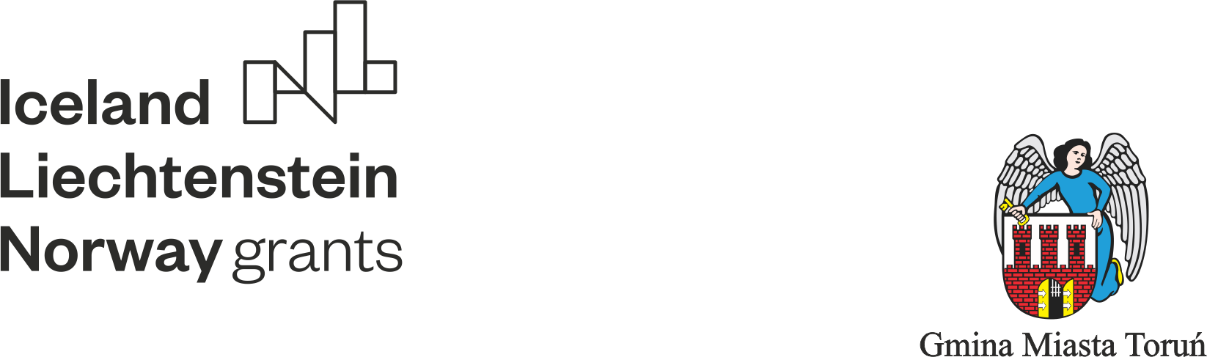 PROGRAM WIZYTY STUDYJNEJ W SZKOŁACH ZAWODOWYCH                         W TORUNIUPONIEDZIAŁEK, 30.05.2022 r.Przylot grupy z Islandii i Norwegii na lotnisko w GdańskuTransfer uczestników projektu do Torunia, do Hotelu Nicolaus oraz do Hotelu Bulwar                                          i zakwaterowanie.WTOREK, 31.05.2022 r.8.00 Transfer uczestników projektu z Islandii i Norwegii do Zespołu Szkół Technicznych w Toruniu8.30 – 9.15 Polski system kształcenia zawodowego (programy nauczania, system zarządzania, egzaminy potwierdzające kwalifikacje zawodowe).9.15 – 9.30 Przerwa na kawę/herbatę9:30 Wizyta techniczna w Zespole Szkół Technicznych w Toruniu (informacje o szkole, oferta edukacyjna, programy nauczania, egzaminy potwierdzające kwalifikacje zawodowe, współpraca z pracodawcami, edukacja włączająca/nauczanie integracyjne, wykorzystanie ICT, baza dydaktyczna).10.00 – 10.30 Transfer uczestników projektu do Zespołu Szkół Gastronomiczno-Hotelarskich w Toruniu10.30 Wizyta techniczna w Zespole Szkół Gastronomiczno-Hotelarskich w Toruniu (informacje o szkole, oferta edukacyjna, programy nauczania, egzaminy potwierdzające kwalifikacje zawodowe, współpraca                            z pracodawcami, edukacja włączająca/nauczanie integracyjne, wykorzystanie ICT, baza dydaktyczna).11.00 Lekcja pokazowa kształcenia praktycznego uczniów ze SPE.11.30 – 12:15 Lunch w Zespole Szkół Gastronomiczno-Hotelarskich w Toruniu12.15 Transfer uczestników projektu do Zespołu Szkół Ogólnokształcących i Technicznych Nr 13 w Toruniu12.45  Wizyta techniczna w Zespole Szkół Ogólnokształcących i Technicznych nr 13 w Toruniu  (informacje o szkole, oferta edukacyjna, programy nauczania, egzaminy potwierdzające kwalifikacje zawodowe, współpraca z pracodawcami, edukacja włączająca/nauczanie integracyjne, wykorzystanie ICT, baza dydaktyczna).13:45 Transfer uczestników projektu do Zespołu Szkół Nr 26 w Toruniu14:15–15:30 Wizyta techniczna w Zespole Szkół Nr 26/Szkoła Przysposabiająca do Pracy w Toruniu  (informacje o szkole, oferta edukacyjna, programy nauczania, współpraca z pracodawcami, baza dydaktyczna, praktyczne zajęcia przysposobienia do pracy).15:30 – 17:00 Wycieczka do Obserwatorium Astronomicznego w PiwnicachŚRODA, 01.06.2022 r.8.30 - 9.00 Transfer uczestników projektu z hoteli do Centrum Kształcenia Ustawicznego w Toruniu9:00 – 9:30 Edukacja dorosłych w Polsce / Centrum Kształcenia Ustawicznego w Toruniu9:30 – 10:30 Wizyta techniczna w Centrum Kształcenia Ustawicznego w Toruniu (edukacja zawodowa dorosłych w Polsce, informacje o szkole, oferta edukacyjna, programy nauczania, egzaminy potwierdzające kwalifikacje zawodowe, współpraca z pracodawcami, edukacja włączająca/nauczanie integracyjne, wykorzystanie ICT, baza dydaktyczna).10:30 - 10.45 Przerwa na kawę/herbatę10:45 - 11:30 Edukacja włączająca w kształceniu zawodowym. Instytucje wspierające w edukacji włączającej. Metody pracy z uczniami ze specjalnymi potrzebami w zakresie nauczania przedmiotów ogólnych i zawodowych. Rola nauczyciela kontaktowego/wspierającego w edukacji włączającej.11.30 - 12.15 Lunch w Centrum Kształcenia Ustawicznego w Toruniu12.15 Transfer uczestników projektu do  Zespołu Szkół Mechanicznych, Elektrycznych i Elektronicznych               w Toruniu12.30 - 13.30 Wizyta Techniczna w Zespole Szkół Mechanicznych, Elektrycznych i Elektronicznych                          w Toruniu (informacje o szkole, oferta edukacyjna, programy nauczania, egzaminy potwierdzające kwalifikacje zawodowe, współpraca z pracodawcami, edukacja włączająca/nauczanie integracyjne, wykorzystanie ICT, baza dydaktyczna).13.30  Transfer uczestników projektu do Żywego Muzeum Piernika w Toruniu 14.00 - 15:30 Zwiedzanie i warsztaty w Żywym Muzeum Piernika w Toruniu 18.00 Uroczysta kolacja CZWARTEK 02.06.2022 r.8.30 Transfer uczestników projektu do Zespołu Szkół Samochodowych w Toruniu9:00 – 10:00 Wizyta Techniczna w Zespole Szkół Samochodowych w Toruniu (informacje o szkole, oferta edukacyjna, programy nauczania, egzaminy potwierdzające kwalifikacje zawodowe, współpraca                                                       z pracodawcami, edukacja włączająca/nauczanie integracyjne, wykorzystanie ICT, baza dydaktyczna).10:45 – 11:45 Wizyta Techniczna w Zespole Szkół Ekonomicznych w Toruniu (informacje o szkole, oferta edukacyjna, programy nauczania, egzaminy potwierdzające kwalifikacje zawodowe, współpraca                                                z pracodawcami, edukacja włączająca/nauczanie integracyjne, wykorzystanie ICT, baza dydaktyczna).12.00 - 13.00 Lunch w Zespole Szkół Mechanicznych, Elektrycznych i Elektronicznych  w Toruniu13.00 – 13.30 Transfer uczestników projektu do Centrum Kształcenia Ustawicznego w Toruniu13:30 -14:00 Podsumowanie wizyty i wręczenie certyfikatów.14.30 – 16:30 Zwiedzanie z przewodnikiem ToruniaPIĄTEK,  03.06.2022 r. Transfer uczestników projektu z hotelów w Toruniu na lotnisko w Gdańsku i wylot grup do Norwegii oraz na Islandię.